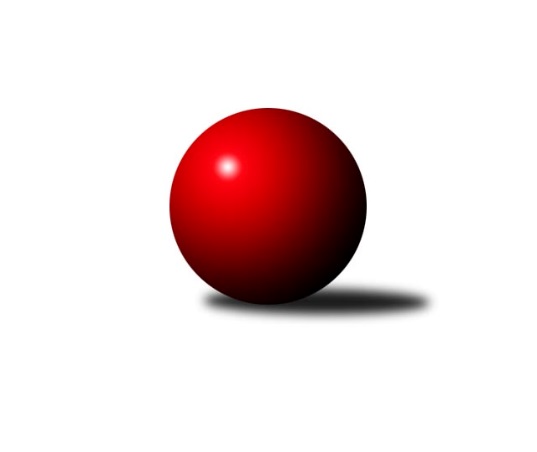 Č.10Ročník 2019/2020	6.5.2024 Západočeská divize 2019/2020Statistika 10. kolaTabulka družstev:		družstvo	záp	výh	rem	proh	skore	sety	průměr	body	plné	dorážka	chyby	1.	Loko Cheb B	10	7	0	3	104 : 56 	(40.0 : 34.0)	2554	14	1773	781	26.4	2.	Kuželky Ji.Hazlov B	10	5	3	2	92 : 68 	(52.0 : 36.0)	2559	13	1759	799	33.2	3.	TJ Havlovice	10	6	0	4	96 : 64 	(39.5 : 28.5)	2569	12	1776	793	28.3	4.	SKK Karlovy Vary A	10	6	0	4	88 : 72 	(53.5 : 48.5)	2595	12	1766	829	31.7	5.	TJ Baník Stříbro	10	6	0	4	79 : 81 	(57.5 : 48.5)	2510	12	1741	769	34.3	6.	Sokol Útvina	10	5	1	4	80 : 80 	(50.5 : 39.5)	2547	11	1747	800	32.9	7.	Kuž.Holýšov B	10	4	2	4	76 : 84 	(38.0 : 60.0)	2605	10	1786	820	30.8	8.	Loko Cheb A	10	4	1	5	72 : 88 	(41.5 : 46.5)	2518	9	1729	789	32.5	9.	Kuž.Holýšov A	10	3	2	5	75 : 85 	(43.5 : 50.5)	2543	8	1742	801	34.1	10.	TJ Dobřany A	10	3	1	6	76 : 84 	(51.5 : 46.5)	2511	7	1724	788	32.9	11.	Slovan K.Vary B	10	2	2	6	62 : 98 	(41.0 : 53.0)	2547	6	1753	793	36.2	12.	TJ Jáchymov	10	3	0	7	60 : 100 	(45.5 : 62.5)	2566	6	1757	809	36Tabulka doma:		družstvo	záp	výh	rem	proh	skore	sety	průměr	body	maximum	minimum	1.	Loko Cheb B	6	6	0	0	82 : 14 	(25.5 : 8.5)	2696	12	2780	2647	2.	TJ Havlovice	6	6	0	0	82 : 14 	(31.0 : 17.0)	2611	12	2667	2549	3.	TJ Baník Stříbro	6	6	0	0	70 : 26 	(48.5 : 23.5)	2647	12	2671	2582	4.	SKK Karlovy Vary A	6	5	0	1	62 : 34 	(37.5 : 28.5)	2629	10	2677	2589	5.	Kuželky Ji.Hazlov B	6	3	3	0	62 : 34 	(35.0 : 17.0)	2642	9	2700	2575	6.	Kuž.Holýšov A	5	3	1	1	53 : 27 	(21.5 : 18.5)	2652	7	2718	2607	7.	Sokol Útvina	4	3	0	1	42 : 22 	(23.0 : 13.0)	2420	6	2489	2375	8.	Kuž.Holýšov B	4	3	0	1	38 : 26 	(12.5 : 15.5)	2626	6	2705	2570	9.	Slovan K.Vary B	4	2	1	1	42 : 22 	(21.0 : 17.0)	2626	5	2697	2569	10.	TJ Dobřany A	4	2	1	1	40 : 24 	(28.0 : 20.0)	2522	5	2574	2481	11.	Loko Cheb A	4	2	0	2	36 : 28 	(19.5 : 14.5)	2713	4	2851	2587	12.	TJ Jáchymov	5	2	0	3	36 : 44 	(29.0 : 29.0)	2522	4	2622	2459Tabulka venku:		družstvo	záp	výh	rem	proh	skore	sety	průměr	body	maximum	minimum	1.	Sokol Útvina	6	2	1	3	38 : 58 	(27.5 : 26.5)	2572	5	2711	2446	2.	Loko Cheb A	6	2	1	3	36 : 60 	(22.0 : 32.0)	2485	5	2611	2362	3.	Kuželky Ji.Hazlov B	4	2	0	2	30 : 34 	(17.0 : 19.0)	2538	4	2752	2401	4.	Kuž.Holýšov B	6	1	2	3	38 : 58 	(25.5 : 44.5)	2620	4	2737	2483	5.	SKK Karlovy Vary A	4	1	0	3	26 : 38 	(16.0 : 20.0)	2584	2	2633	2564	6.	Loko Cheb B	4	1	0	3	22 : 42 	(14.5 : 25.5)	2538	2	2621	2429	7.	TJ Dobřany A	6	1	0	5	36 : 60 	(23.5 : 26.5)	2510	2	2566	2330	8.	TJ Jáchymov	5	1	0	4	24 : 56 	(16.5 : 33.5)	2575	2	2631	2548	9.	Kuž.Holýšov A	5	0	1	4	22 : 58 	(22.0 : 32.0)	2522	1	2636	2356	10.	Slovan K.Vary B	6	0	1	5	20 : 76 	(20.0 : 36.0)	2533	1	2630	2401	11.	TJ Havlovice	4	0	0	4	14 : 50 	(8.5 : 11.5)	2555	0	2594	2487	12.	TJ Baník Stříbro	4	0	0	4	9 : 55 	(9.0 : 25.0)	2476	0	2590	2384Tabulka podzimní části:		družstvo	záp	výh	rem	proh	skore	sety	průměr	body	doma	venku	1.	Loko Cheb B	10	7	0	3	104 : 56 	(40.0 : 34.0)	2554	14 	6 	0 	0 	1 	0 	3	2.	Kuželky Ji.Hazlov B	10	5	3	2	92 : 68 	(52.0 : 36.0)	2559	13 	3 	3 	0 	2 	0 	2	3.	TJ Havlovice	10	6	0	4	96 : 64 	(39.5 : 28.5)	2569	12 	6 	0 	0 	0 	0 	4	4.	SKK Karlovy Vary A	10	6	0	4	88 : 72 	(53.5 : 48.5)	2595	12 	5 	0 	1 	1 	0 	3	5.	TJ Baník Stříbro	10	6	0	4	79 : 81 	(57.5 : 48.5)	2510	12 	6 	0 	0 	0 	0 	4	6.	Sokol Útvina	10	5	1	4	80 : 80 	(50.5 : 39.5)	2547	11 	3 	0 	1 	2 	1 	3	7.	Kuž.Holýšov B	10	4	2	4	76 : 84 	(38.0 : 60.0)	2605	10 	3 	0 	1 	1 	2 	3	8.	Loko Cheb A	10	4	1	5	72 : 88 	(41.5 : 46.5)	2518	9 	2 	0 	2 	2 	1 	3	9.	Kuž.Holýšov A	10	3	2	5	75 : 85 	(43.5 : 50.5)	2543	8 	3 	1 	1 	0 	1 	4	10.	TJ Dobřany A	10	3	1	6	76 : 84 	(51.5 : 46.5)	2511	7 	2 	1 	1 	1 	0 	5	11.	Slovan K.Vary B	10	2	2	6	62 : 98 	(41.0 : 53.0)	2547	6 	2 	1 	1 	0 	1 	5	12.	TJ Jáchymov	10	3	0	7	60 : 100 	(45.5 : 62.5)	2566	6 	2 	0 	3 	1 	0 	4Tabulka jarní části:		družstvo	záp	výh	rem	proh	skore	sety	průměr	body	doma	venku	1.	Kuželky Ji.Hazlov B	0	0	0	0	0 : 0 	(0.0 : 0.0)	0	0 	0 	0 	0 	0 	0 	0 	2.	Slovan K.Vary B	0	0	0	0	0 : 0 	(0.0 : 0.0)	0	0 	0 	0 	0 	0 	0 	0 	3.	Kuž.Holýšov A	0	0	0	0	0 : 0 	(0.0 : 0.0)	0	0 	0 	0 	0 	0 	0 	0 	4.	SKK Karlovy Vary A	0	0	0	0	0 : 0 	(0.0 : 0.0)	0	0 	0 	0 	0 	0 	0 	0 	5.	TJ Dobřany A	0	0	0	0	0 : 0 	(0.0 : 0.0)	0	0 	0 	0 	0 	0 	0 	0 	6.	Loko Cheb A	0	0	0	0	0 : 0 	(0.0 : 0.0)	0	0 	0 	0 	0 	0 	0 	0 	7.	Loko Cheb B	0	0	0	0	0 : 0 	(0.0 : 0.0)	0	0 	0 	0 	0 	0 	0 	0 	8.	TJ Baník Stříbro	0	0	0	0	0 : 0 	(0.0 : 0.0)	0	0 	0 	0 	0 	0 	0 	0 	9.	Kuž.Holýšov B	0	0	0	0	0 : 0 	(0.0 : 0.0)	0	0 	0 	0 	0 	0 	0 	0 	10.	TJ Havlovice	0	0	0	0	0 : 0 	(0.0 : 0.0)	0	0 	0 	0 	0 	0 	0 	0 	11.	TJ Jáchymov	0	0	0	0	0 : 0 	(0.0 : 0.0)	0	0 	0 	0 	0 	0 	0 	0 	12.	Sokol Útvina	0	0	0	0	0 : 0 	(0.0 : 0.0)	0	0 	0 	0 	0 	0 	0 	0 Zisk bodů pro družstvo:		jméno hráče	družstvo	body	zápasy	v %	dílčí body	sety	v %	1.	Zdeněk Kříž st.	Sokol Útvina 	16	/	9	(89%)		/		(%)	2.	Petr Haken 	Kuželky Ji.Hazlov B 	16	/	10	(80%)		/		(%)	3.	Jan Vank 	SKK Karlovy Vary A 	16	/	10	(80%)		/		(%)	4.	Johannes Luster 	Slovan K.Vary B 	16	/	10	(80%)		/		(%)	5.	Miloš Černohorský 	TJ Havlovice  	16	/	10	(80%)		/		(%)	6.	Dagmar Rajlichová 	Loko Cheb B  	14	/	9	(78%)		/		(%)	7.	Jakub Janouch 	Kuž.Holýšov A 	14	/	9	(78%)		/		(%)	8.	Lenka Pivoňková 	Loko Cheb B  	14	/	10	(70%)		/		(%)	9.	Jan Čech 	TJ Baník Stříbro 	14	/	10	(70%)		/		(%)	10.	Kamil Bláha 	Kuželky Ji.Hazlov B 	14	/	10	(70%)		/		(%)	11.	Michael Wittwar 	Kuželky Ji.Hazlov B 	14	/	10	(70%)		/		(%)	12.	Jana Komancová 	Kuželky Ji.Hazlov B 	12	/	7	(86%)		/		(%)	13.	Petr Rajlich 	Loko Cheb B  	12	/	8	(75%)		/		(%)	14.	Jan Myslík 	Kuž.Holýšov A 	12	/	8	(75%)		/		(%)	15.	Tibor Palacký 	TJ Havlovice  	12	/	9	(67%)		/		(%)	16.	Jan Kříž 	Sokol Útvina 	12	/	9	(67%)		/		(%)	17.	Michal Lohr 	TJ Dobřany A 	12	/	9	(67%)		/		(%)	18.	Jiří Jaroš 	Loko Cheb B  	12	/	9	(67%)		/		(%)	19.	Lubomír Martínek 	SKK Karlovy Vary A 	12	/	10	(60%)		/		(%)	20.	Václav Kříž ml.	Sokol Útvina 	12	/	10	(60%)		/		(%)	21.	Pavel Sloup 	TJ Dobřany A 	10	/	6	(83%)		/		(%)	22.	František Douša 	Loko Cheb A  	10	/	6	(83%)		/		(%)	23.	Ladislav Lipták 	Loko Cheb A  	10	/	7	(71%)		/		(%)	24.	Milan Laksar 	Kuž.Holýšov A 	10	/	7	(71%)		/		(%)	25.	Josef Vdovec 	Kuž.Holýšov B 	10	/	7	(71%)		/		(%)	26.	Bedřich Horka 	Kuž.Holýšov B 	10	/	8	(63%)		/		(%)	27.	Zdeněk Hlavatý 	TJ Jáchymov 	10	/	9	(56%)		/		(%)	28.	Michael Martínek 	Kuž.Holýšov B 	10	/	10	(50%)		/		(%)	29.	Josef Ženíšek 	SKK Karlovy Vary A 	10	/	10	(50%)		/		(%)	30.	Jiří Šlajer 	Kuž.Holýšov A 	10	/	10	(50%)		/		(%)	31.	Irena Živná 	TJ Jáchymov 	10	/	10	(50%)		/		(%)	32.	Pavel Pivoňka 	TJ Havlovice  	10	/	10	(50%)		/		(%)	33.	Jiří Šrek 	TJ Jáchymov 	10	/	10	(50%)		/		(%)	34.	Petr Čolák 	SKK Karlovy Vary A 	10	/	10	(50%)		/		(%)	35.	Stanislav Veselý 	Sokol Útvina 	10	/	10	(50%)		/		(%)	36.	František Zůna 	TJ Havlovice  	10	/	10	(50%)		/		(%)	37.	Jiří Nováček 	Loko Cheb A  	8	/	4	(100%)		/		(%)	38.	Andrea Strejcová 	TJ Havlovice  	8	/	5	(80%)		/		(%)	39.	Jiří Mitáček ml.	SKK Karlovy Vary A 	8	/	6	(67%)		/		(%)	40.	Miroslav Pivoňka 	Loko Cheb B  	8	/	6	(67%)		/		(%)	41.	Tomáš Beck ml.	Slovan K.Vary B 	8	/	7	(57%)		/		(%)	42.	Petr Kučera 	TJ Dobřany A 	8	/	7	(57%)		/		(%)	43.	Jaroslav Harančík 	TJ Baník Stříbro 	8	/	8	(50%)		/		(%)	44.	Vladimír Šraga 	TJ Baník Stříbro 	8	/	8	(50%)		/		(%)	45.	Hana Berkovcová 	Loko Cheb B  	8	/	8	(50%)		/		(%)	46.	Ivana Nová 	TJ Jáchymov 	8	/	9	(44%)		/		(%)	47.	Petr Beseda 	Slovan K.Vary B 	8	/	9	(44%)		/		(%)	48.	Daniela Stašová 	Slovan K.Vary B 	8	/	9	(44%)		/		(%)	49.	Tomáš Lukeš 	Kuž.Holýšov B 	8	/	9	(44%)		/		(%)	50.	Vojtěch Kořan 	TJ Dobřany A 	8	/	10	(40%)		/		(%)	51.	Bernard Vraniak 	TJ Baník Stříbro 	8	/	10	(40%)		/		(%)	52.	Jiří Hojsák 	SKK Karlovy Vary A 	8	/	10	(40%)		/		(%)	53.	Vladimír Rygl 	TJ Havlovice  	8	/	10	(40%)		/		(%)	54.	Jan Laksar 	Kuž.Holýšov A 	8	/	10	(40%)		/		(%)	55.	Pavel Treppesch 	TJ Baník Stříbro 	7	/	10	(35%)		/		(%)	56.	Luboš Špís 	TJ Dobřany A 	6	/	4	(75%)		/		(%)	57.	Pavel Feksa 	Loko Cheb B  	6	/	4	(75%)		/		(%)	58.	Josef Chrastil 	Loko Cheb A  	6	/	5	(60%)		/		(%)	59.	Josef Dvořák 	TJ Dobřany A 	6	/	8	(38%)		/		(%)	60.	Petr Ježek 	Kuž.Holýšov B 	6	/	8	(38%)		/		(%)	61.	Pavel Repčík 	Kuželky Ji.Hazlov B 	6	/	9	(33%)		/		(%)	62.	Martin Kuchař 	TJ Jáchymov 	6	/	9	(33%)		/		(%)	63.	Václav Loukotka 	TJ Baník Stříbro 	6	/	10	(30%)		/		(%)	64.	František Průša 	Slovan K.Vary B 	6	/	10	(30%)		/		(%)	65.	Marek Smetana 	TJ Dobřany A 	6	/	10	(30%)		/		(%)	66.	Jan Kubík 	Loko Cheb A  	6	/	10	(30%)		/		(%)	67.	Zdeněk Eichler 	Loko Cheb A  	4	/	3	(67%)		/		(%)	68.	Martin Šlajer 	Kuž.Holýšov A 	4	/	3	(67%)		/		(%)	69.	Adolf Klepáček 	Loko Cheb B  	4	/	3	(67%)		/		(%)	70.	Petra Vařechová 	TJ Havlovice  	4	/	3	(67%)		/		(%)	71.	Martin Krištof 	TJ Dobřany A 	4	/	3	(67%)		/		(%)	72.	Pavel Benčík 	Kuželky Ji.Hazlov B 	4	/	4	(50%)		/		(%)	73.	Vlastimil Kraus 	Kuž.Holýšov B 	4	/	6	(33%)		/		(%)	74.	Andrea Ječmenová 	Slovan K.Vary B 	4	/	8	(25%)		/		(%)	75.	Miroslav Martínek 	Kuž.Holýšov B 	4	/	9	(22%)		/		(%)	76.	Vlastimil Hlavatý 	Sokol Útvina 	4	/	9	(22%)		/		(%)	77.	Pavel Schubert 	Loko Cheb A  	4	/	10	(20%)		/		(%)	78.	Lukáš Jírovec 	TJ Havlovice  	2	/	1	(100%)		/		(%)	79.	Jiří Kalista 	TJ Havlovice  	2	/	1	(100%)		/		(%)	80.	Miroslav Handšuh 	Slovan K.Vary B 	2	/	1	(100%)		/		(%)	81.	Pavel Basl 	TJ Baník Stříbro 	2	/	2	(50%)		/		(%)	82.	Miroslav Vlček 	TJ Jáchymov 	2	/	2	(50%)		/		(%)	83.	Karel Smrž 	TJ Baník Stříbro 	2	/	2	(50%)		/		(%)	84.	Vít Červenka 	Sokol Útvina 	2	/	2	(50%)		/		(%)	85.	Daniel Šeterle 	Kuž.Holýšov A 	2	/	2	(50%)		/		(%)	86.	Andrea Špačková 	Kuželky Ji.Hazlov B 	2	/	8	(13%)		/		(%)	87.	Jaroslav Dobiáš 	Sokol Útvina 	2	/	9	(11%)		/		(%)	88.	Vladimír Krýsl 	Loko Cheb A  	2	/	9	(11%)		/		(%)	89.	Stanislav Šlajer 	Kuž.Holýšov A 	2	/	9	(11%)		/		(%)	90.	Dana Blaslová 	TJ Jáchymov 	2	/	10	(10%)		/		(%)	91.	Bohumil Jirka 	Kuž.Holýšov A 	1	/	1	(50%)		/		(%)	92.	Koloman Lázok 	TJ Dobřany A 	0	/	1	(0%)		/		(%)	93.	Jan Adam 	Loko Cheb A  	0	/	1	(0%)		/		(%)	94.	Jiří Rádl 	TJ Havlovice  	0	/	1	(0%)		/		(%)	95.	Marek Eisman 	TJ Dobřany A 	0	/	1	(0%)		/		(%)	96.	Jaroslav Patkaň 	Sokol Útvina 	0	/	1	(0%)		/		(%)	97.	Ladislav Martínek 	TJ Jáchymov 	0	/	1	(0%)		/		(%)	98.	Jiří Baloun 	TJ Dobřany A 	0	/	1	(0%)		/		(%)	99.	Klára Perglerová 	Kuželky Ji.Hazlov B 	0	/	1	(0%)		/		(%)	100.	Miroslav Budil 	Loko Cheb A  	0	/	1	(0%)		/		(%)	101.	Pavel Bránický 	Kuželky Ji.Hazlov B 	0	/	1	(0%)		/		(%)	102.	Pavlína Stašová 	Slovan K.Vary B 	0	/	1	(0%)		/		(%)	103.	Marcel Toužimský 	Slovan K.Vary B 	0	/	2	(0%)		/		(%)	104.	Robert Žalud 	Slovan K.Vary B 	0	/	3	(0%)		/		(%)	105.	Eva Nováčková 	Loko Cheb B  	0	/	3	(0%)		/		(%)	106.	Daniel Hussar 	Loko Cheb A  	0	/	3	(0%)		/		(%)	107.	Pavel Boháč 	SKK Karlovy Vary A 	0	/	4	(0%)		/		(%)Průměry na kuželnách:		kuželna	průměr	plné	dorážka	chyby	výkon na hráče	1.	Lokomotiva Cheb, 1-2	2647	1791	855	25.3	(441.2)	2.	Kuželky Holýšov, 1-2	2618	1777	840	32.1	(436.4)	3.	Hazlov, 1-4	2609	1789	820	34.0	(435.0)	4.	Karlovy Vary, 1-4	2601	1786	814	36.6	(433.5)	5.	Stříbro, 1-4	2596	1793	802	34.8	(432.7)	6.	Havlovice, 1-2	2546	1735	811	26.6	(424.4)	7.	Jáchymov, 1-2	2520	1735	785	35.3	(420.1)	8.	TJ Dobřany, 1-2	2506	1724	781	32.6	(417.7)	9.	Sokol Útvina, 1-2	2391	1668	722	40.0	(398.5)Nejlepší výkony na kuželnách:Lokomotiva Cheb, 1-2Loko Cheb A 	2851	6. kolo	Ladislav Lipták 	Loko Cheb A 	523	8. koloLoko Cheb A 	2812	8. kolo	Ladislav Lipták 	Loko Cheb A 	517	6. koloLoko Cheb B 	2780	10. kolo	Petr Rajlich 	Loko Cheb B 	508	9. koloLoko Cheb B 	2773	9. kolo	Lenka Pivoňková 	Loko Cheb B 	502	5. koloLoko Cheb B 	2662	2. kolo	František Douša 	Loko Cheb A 	497	8. koloLoko Cheb B 	2657	4. kolo	Lenka Pivoňková 	Loko Cheb B 	496	4. koloLoko Cheb B 	2654	5. kolo	Jan Kubík 	Loko Cheb A 	489	8. koloLoko Cheb B 	2647	7. kolo	Pavel Sloup 	TJ Dobřany A	488	4. koloKuž.Holýšov B	2646	6. kolo	Dagmar Rajlichová 	Loko Cheb B 	487	9. koloKuž.Holýšov A	2636	10. kolo	Hana Berkovcová 	Loko Cheb B 	487	10. koloKuželky Holýšov, 1-2Kuželky Ji.Hazlov B	2752	9. kolo	Michael Martínek 	Kuž.Holýšov B	521	4. koloKuž.Holýšov B	2737	4. kolo	Jiří Šlajer 	Kuž.Holýšov A	502	5. koloKuž.Holýšov A	2718	4. kolo	Jiří Šlajer 	Kuž.Holýšov A	493	4. koloSokol Útvina	2711	5. kolo	Kamil Bláha 	Kuželky Ji.Hazlov B	486	9. koloKuž.Holýšov B	2705	7. kolo	Petr Haken 	Kuželky Ji.Hazlov B	483	9. koloKuž.Holýšov A	2673	2. kolo	Jana Komancová 	Kuželky Ji.Hazlov B	481	9. koloKuž.Holýšov A	2644	5. kolo	Jakub Janouch 	Kuž.Holýšov A	480	4. koloKuž.Holýšov B	2621	9. kolo	Tomáš Lukeš 	Kuž.Holýšov B	477	7. koloKuž.Holýšov A	2620	7. kolo	Zdeněk Kříž st.	Sokol Útvina	476	5. koloKuž.Holýšov A	2607	9. kolo	Josef Vdovec 	Kuž.Holýšov B	476	7. koloHazlov, 1-4Kuželky Ji.Hazlov B	2700	4. kolo	Petr Haken 	Kuželky Ji.Hazlov B	481	4. koloKuželky Ji.Hazlov B	2687	5. kolo	Petr Haken 	Kuželky Ji.Hazlov B	480	5. koloKuželky Ji.Hazlov B	2662	8. kolo	Josef Vdovec 	Kuž.Holýšov B	480	10. koloKuž.Holýšov B	2639	10. kolo	Michael Wittwar 	Kuželky Ji.Hazlov B	480	4. koloSlovan K.Vary B	2630	4. kolo	Kamil Bláha 	Kuželky Ji.Hazlov B	476	10. koloKuželky Ji.Hazlov B	2628	10. kolo	Michael Wittwar 	Kuželky Ji.Hazlov B	471	5. koloLoko Cheb A 	2611	2. kolo	Petr Haken 	Kuželky Ji.Hazlov B	471	8. koloKuželky Ji.Hazlov B	2598	2. kolo	Kamil Bláha 	Kuželky Ji.Hazlov B	467	8. koloLoko Cheb B 	2579	8. kolo	Johannes Luster 	Slovan K.Vary B	466	4. koloKuželky Ji.Hazlov B	2575	7. kolo	Petr Haken 	Kuželky Ji.Hazlov B	460	7. koloKarlovy Vary, 1-4Slovan K.Vary B	2697	7. kolo	Zdeněk Kříž st.	Sokol Útvina	494	4. koloSokol Útvina	2697	7. kolo	Josef Ženíšek 	SKK Karlovy Vary A	483	6. koloSKK Karlovy Vary A	2677	8. kolo	Michael Martínek 	Kuž.Holýšov B	474	3. koloSKK Karlovy Vary A	2668	4. kolo	Jan Kříž 	Sokol Útvina	473	7. koloSlovan K.Vary B	2638	9. kolo	František Průša 	Slovan K.Vary B	471	7. koloTJ Jáchymov	2631	5. kolo	Zdeněk Kříž st.	Sokol Útvina	471	7. koloSKK Karlovy Vary A	2627	6. kolo	Jan Vank 	SKK Karlovy Vary A	470	8. koloKuž.Holýšov B	2624	3. kolo	Andrea Ječmenová 	Slovan K.Vary B	469	9. koloSokol Útvina	2616	4. kolo	Tibor Palacký 	TJ Havlovice 	469	2. koloSKK Karlovy Vary A	2613	5. kolo	Václav Kříž ml.	Sokol Útvina	469	7. koloStříbro, 1-4TJ Baník Stříbro	2671	6. kolo	Jan Čech 	TJ Baník Stříbro	491	6. koloTJ Baník Stříbro	2669	8. kolo	Dagmar Rajlichová 	Loko Cheb B 	469	6. koloTJ Baník Stříbro	2667	3. kolo	Jan Vank 	SKK Karlovy Vary A	466	3. koloTJ Baník Stříbro	2658	4. kolo	Jaroslav Harančík 	TJ Baník Stříbro	464	3. koloTJ Baník Stříbro	2634	2. kolo	Zdeněk Hlavatý 	TJ Jáchymov	463	2. koloKuž.Holýšov B	2592	8. kolo	Jan Kubík 	Loko Cheb A 	463	4. koloTJ Jáchymov	2585	2. kolo	Jaroslav Harančík 	TJ Baník Stříbro	460	4. koloTJ Baník Stříbro	2582	10. kolo	Jan Čech 	TJ Baník Stříbro	460	2. koloSKK Karlovy Vary A	2564	3. kolo	Václav Loukotka 	TJ Baník Stříbro	458	4. koloSlovan K.Vary B	2529	10. kolo	Bernard Vraniak 	TJ Baník Stříbro	458	3. koloHavlovice, 1-2TJ Havlovice 	2667	10. kolo	Tibor Palacký 	TJ Havlovice 	488	4. koloTJ Havlovice 	2651	4. kolo	Vladimír Rygl 	TJ Havlovice 	479	10. koloTJ Havlovice 	2644	3. kolo	Tibor Palacký 	TJ Havlovice 	479	8. koloTJ Havlovice 	2578	8. kolo	Tibor Palacký 	TJ Havlovice 	476	6. koloTJ Havlovice 	2577	6. kolo	Tibor Palacký 	TJ Havlovice 	470	3. koloTJ Havlovice 	2549	1. kolo	František Zůna 	TJ Havlovice 	459	1. koloTJ Jáchymov	2548	4. kolo	Miloš Černohorský 	TJ Havlovice 	455	10. koloTJ Dobřany A	2545	8. kolo	Tibor Palacký 	TJ Havlovice 	455	10. koloKuž.Holýšov A	2526	6. kolo	Lukáš Jírovec 	TJ Havlovice 	453	3. koloSokol Útvina	2446	10. kolo	Petra Vařechová 	TJ Havlovice 	449	8. koloJáchymov, 1-2TJ Jáchymov	2622	1. kolo	Ivana Nová 	TJ Jáchymov	458	1. koloTJ Dobřany A	2544	3. kolo	Johannes Luster 	Slovan K.Vary B	455	6. koloSokol Útvina	2535	8. kolo	Martin Kuchař 	TJ Jáchymov	454	1. koloLoko Cheb A 	2533	10. kolo	Irena Živná 	TJ Jáchymov	453	8. koloTJ Jáchymov	2531	8. kolo	Jiří Šrek 	TJ Jáchymov	453	10. koloTJ Jáchymov	2526	6. kolo	Irena Živná 	TJ Jáchymov	451	1. koloSlovan K.Vary B	2505	6. kolo	Jan Kříž 	Sokol Útvina	451	8. koloKuž.Holýšov B	2483	1. kolo	Ladislav Lipták 	Loko Cheb A 	449	10. koloTJ Jáchymov	2470	10. kolo	Zdeněk Kříž st.	Sokol Útvina	448	8. koloTJ Jáchymov	2459	3. kolo	Vlastimil Hlavatý 	Sokol Útvina	448	8. koloTJ Dobřany, 1-2TJ Dobřany A	2574	1. kolo	Petr Kučera 	TJ Dobřany A	479	1. koloKuž.Holýšov A	2547	1. kolo	Ladislav Lipták 	Loko Cheb A 	475	7. koloTJ Dobřany A	2541	5. kolo	Michal Lohr 	TJ Dobřany A	452	9. koloLoko Cheb A 	2533	7. kolo	Jan Čech 	TJ Baník Stříbro	446	9. koloTJ Dobřany A	2492	9. kolo	Jakub Janouch 	Kuž.Holýšov A	445	1. koloTJ Dobřany A	2481	7. kolo	Marek Smetana 	TJ Dobřany A	444	9. koloTJ Baník Stříbro	2479	9. kolo	Milan Laksar 	Kuž.Holýšov A	440	1. koloSlovan K.Vary B	2401	5. kolo	Vojtěch Kořan 	TJ Dobřany A	436	5. kolo		. kolo	Michal Lohr 	TJ Dobřany A	436	7. kolo		. kolo	Jan Kubík 	Loko Cheb A 	436	7. koloSokol Útvina, 1-2Sokol Útvina	2489	9. kolo	Jan Kříž 	Sokol Útvina	444	9. koloSokol Útvina	2441	6. kolo	Zdeněk Kříž st.	Sokol Útvina	443	3. koloKuželky Ji.Hazlov B	2401	1. kolo	Zdeněk Kříž st.	Sokol Útvina	439	6. koloSokol Útvina	2375	3. kolo	Vít Červenka 	Sokol Útvina	438	9. koloSokol Útvina	2375	1. kolo	Zdeněk Eichler 	Loko Cheb A 	433	9. koloLoko Cheb A 	2362	9. kolo	Jan Kříž 	Sokol Útvina	431	1. koloKuž.Holýšov A	2356	3. kolo	Michael Wittwar 	Kuželky Ji.Hazlov B	427	1. koloTJ Dobřany A	2330	6. kolo	Kamil Bláha 	Kuželky Ji.Hazlov B	426	1. kolo		. kolo	Martin Krištof 	TJ Dobřany A	425	6. kolo		. kolo	Ladislav Lipták 	Loko Cheb A 	423	9. koloČetnost výsledků:	8.0 : 8.0	6x	6.0 : 10.0	5x	4.0 : 12.0	5x	2.0 : 14.0	1x	16.0 : 0.0	5x	14.0 : 2.0	14x	12.0 : 4.0	14x	11.0 : 5.0	1x	10.0 : 6.0	9x